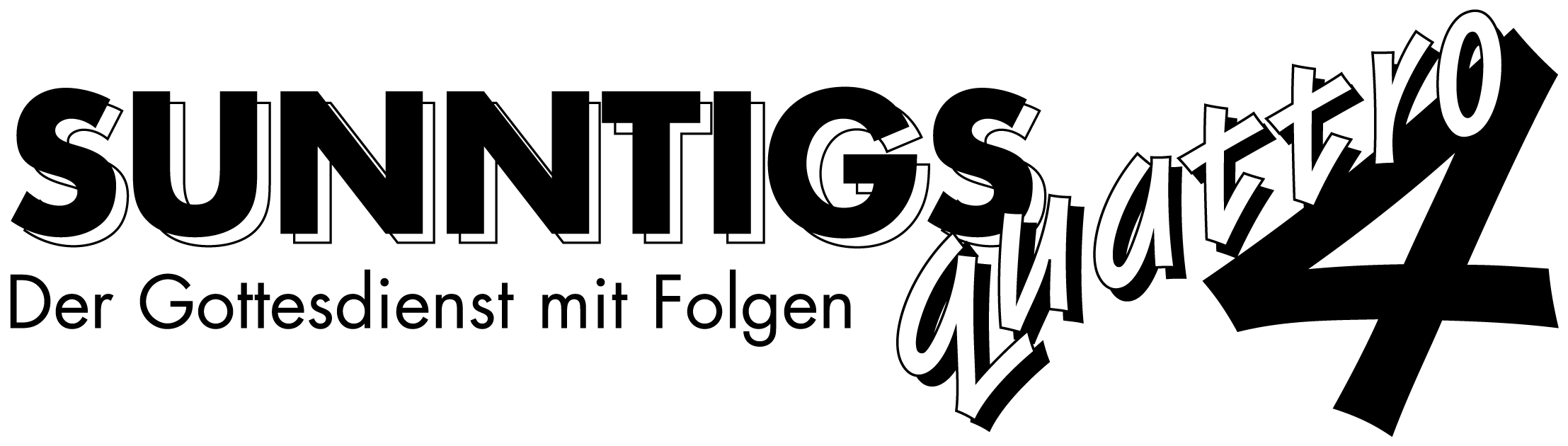 Echte Helden wollen GewissheitReihe: Gott sucht echte Helden! (3/6) – Richter 6, 33-40Einleitende GedankenHast du mit Gott schon einmal ein Zeichen vereinbart?……………………………………………………………………………………………………………………Denkst du man darf von Gott ein Zeichen erbitten?eher nicht    1      2      3      4      5      6      7      8      9      10    ja – warum nichtKommt, jetzt wehren wir uns!Wie viele Jahre wurde Israel von den Midianiter unterdrückt?……………………………………………………………………………………………………………………Wie wird aufgezeigt, wie übermächtig die Midianiter und ihre Verbündeten waren?……………………………………………………………………………………………………………………Wie reagierten die Israeliten in den vergangenen Jahren, wenn die Midianiter Israel verwüsteten?……………………………………………………………………………………………………………………Wieso rief Gideon zum Widerstand gegen die Midianiter auf?……………………………………………………………………………………………………………………„Wenn der Heilige Geist auf euch herabkommt, werdet ihr mit seiner Kraft ausgerüstet werden, und das wird euch dazu befähigen, meine Zeugen zu sein – in Jerusalem, in ganz Judäa und Samarien und überall sonst auf der Welt, selbst in den entferntesten Gegenden der Erde.“ Apostelgeschichte 1, 8.Wieviel Israeliten waren bereit, Israel zu verteidigen?……………………………………………………………………………………………………………………Wie war das Verhältnis zwischen den Israeliten und den Midianitern?……………………………………………………………………………………………………………………Wie bewusst bist du dir, dass Gott dich durch den Heiligen Geist stärkt?ist mir nicht bewusst    1      2      3      4      5      6      7      8      9      10    ist mir sehr bewusst„Denn Gott hat uns nicht einen Geist der Ängstlichkeit gegeben, sondern den Geist der Kraft, der Liebe und der Besonnenheit.“ 2. Timotheus 1, 7.Welche Ansprüche stellst du an dich selber oder denkst du, dass sie an dich gestellt werden?……………………………………………………………………………………………………………………Denkst du, dass das Ansprüche sind, die auch Gott an dich hat?……………………………………………………………………………………………………………………„Gott selbst ist ja in euch am Werk und macht euch nicht nur bereit, sondern auch fähig, das zu tun, was ihm gefällt.“ Philipper 2, 13.Bibelstellen zum Nachschlagen: Richter 3, 10; Richter 6, 1-5; Richter 7, 12; Richter 13, 25; 1. Chronik 12, 19; 2. Chronik 24, 20; Psalm 68, 20; Joel 3, 1; Apostelgeschichte 1, 8; Apostelgeschichte 2, 17; 1. Korinther 10, 13; Philipper 1, 6; Philipper 2, 13; Philipper 4, 6; 2. Timotheus 1, 7; 2. Petrus 2, 9Ist es jetzt soweit Herr?Wie würdest du die Fortsetzung dieser Geschichte schreiben?……………………………………………………………………………………………………………………Denkst du, dass die Zeichenforderung von Gideon Ausdruck von Unglauben ist?ich denke nicht    1      2      3      4      5      6      7      8      9      10    ja eindeutigWelche Fragen gehören zu dem allgemeinen Willen Gottes?……………………………………………………………………………………………………………………In welchen Bereichen meines Lebens kann ich mich frei entscheiden?……………………………………………………………………………………………………………………Gibt es Bereiche in meinem Glaubensleben, die mich unter Druck setzen und ich nicht weiss, ob das wirklich so sein muss?……………………………………………………………………………………………………………………Wenn das der Fall ist, kannst du dich gerne an unseren Pfarrer wenden.Was ist eigentlich das Erstaunliche bei der Zeichenforderung von Gideon?……………………………………………………………………………………………………………………Ändert das etwas bei dir, wenn du bei Gideon siehst, dass Gott seine Unsicherheit ernst nahm?……………………………………………………………………………………………………………………Bibelstellen zum Nachschlagen: 1. Mose 18, 30-32; Lukas 11, 5-13; Lukas 18, 1-8; Römer 8, 15; 1. Petrus 5, 7SchlussgedankeWelche Frage möchtest du in nächster Zeit mit Gott klären?……………………………………………………………………………………………………………………„Meine Gnade ist alles, was du brauchst, denn meine Kraft kommt gerade in der Schwachheit zur vollen Auswirkung.“ Daher will ich nun mit grösster Freude und mehr als alles andere meine Schwachheiten rühmen, weil dann die Kraft von Christus in mir wohnt. 2. Korinther 12, 9.Bibelstellen zum Nachschlagen: Römer 8, 31-39; 2. Korinther 12, 9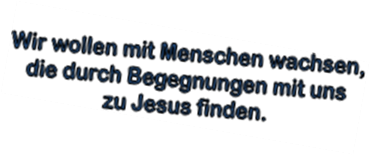 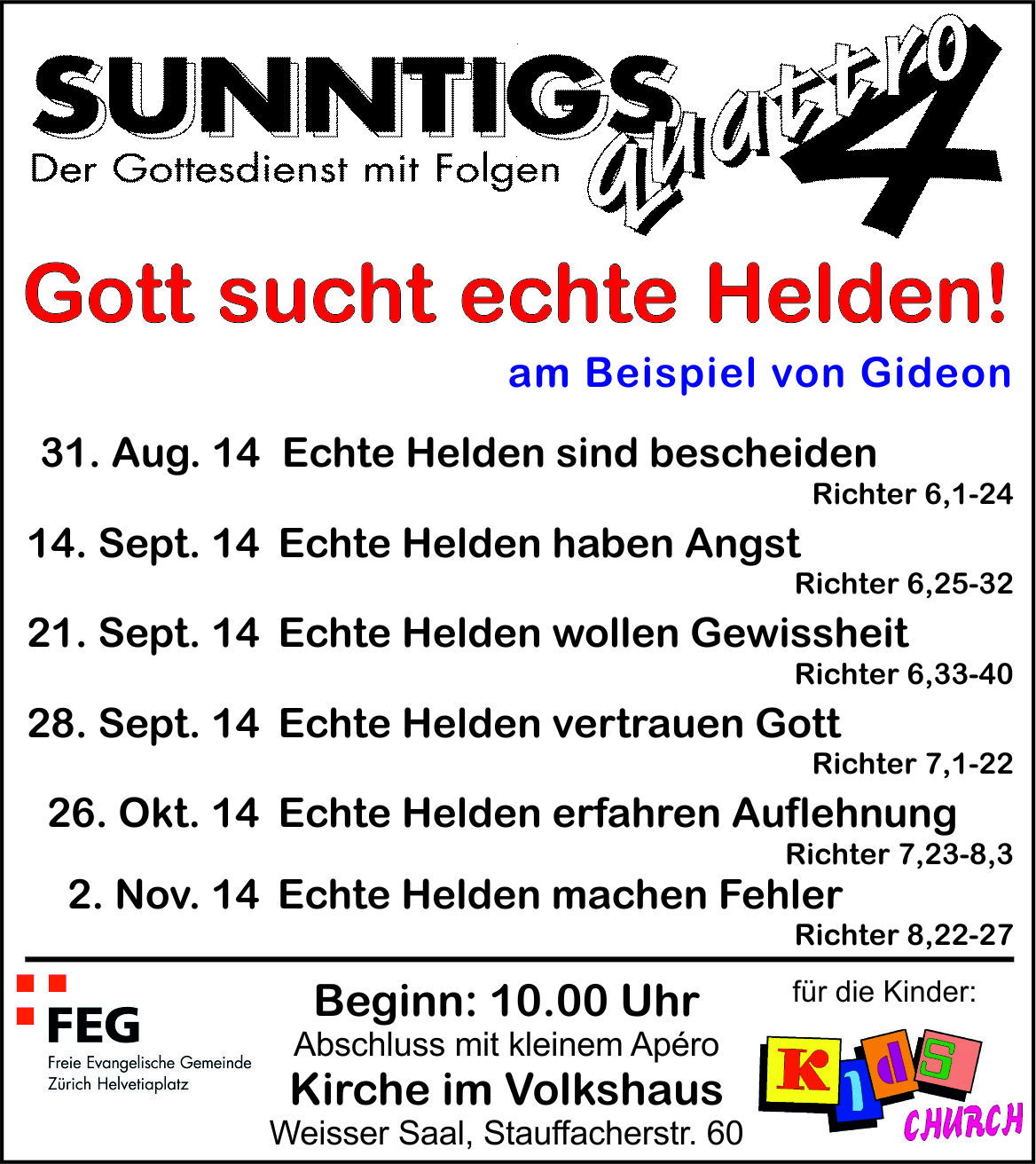 